Publicado en Madrid el 31/05/2019 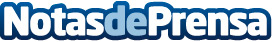 Hoop Carpool, startup ganadora de South Summit MálagaHoop Carpool tiene pase directo a la final de South Summit Madrid 2019, donde podrá recibir la inversión de South Summit Fund, además de la máxima visibilidad y conexión con el ecosistema de innovación global, inversores y corporaciones en búsqueda de innovación, y otros muchos beneficiosDatos de contacto:AnaNota de prensa publicada en: https://www.notasdeprensa.es/hoop-carpool-startup-ganadora-de-south-summit Categorias: Automovilismo Sociedad Emprendedores Industria Automotriz Innovación Tecnológica http://www.notasdeprensa.es